Adults at RiskIncident Report Form 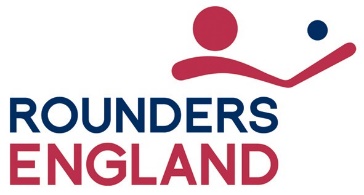 This form should be completed to report any incident or suspicion of abuse.Where a criminal act may have been committed against an adult at risk, police must also be notified.(This form is to be completed and forwarded to the Lead Safeguarding Officer within 24 hours of the allegation being reported)1. Details of adult at risk2. Details of alleged incident3. Type of abuse (can be more than one)4. Details of alleged perpetrator5. Details of person making the alert6. Other relevant information7. Reported by telephone toSigned: 						Dated:Title:Mr/Mrs/Ms/otherFirst name:Surname:Surname:Address:Postcode:                      Tel: Address:Postcode:                      Tel: DOB:  Age:  DOB:  Age:  Communication Needs:Other language        Due to illness	          Hearing impaired     Deaf	                       Blind                            Interpreter required  Communication Needs:Other language        Due to illness	          Hearing impaired     Deaf	                       Blind                            Interpreter required  Others already notified:Police           Yes 		No Incident No:             Date:Please list others:Others already notified:Police           Yes 		No Incident No:             Date:Please list others:Marital status:Gender:Male	              Female	Trans/G	Ethnic origin:Religion:GP:  Tel: GP:  Tel: Next of Kin: Tel:Next of Kin: Tel:Brief description including injuriesBrief description including injuriesBrief description including injuriesDate:Time:Location of incident:Any other people in the household/or likely to be involved:Adult(s) at risk:		Name(s):		                        	Age(s)		              Addresses:Children:Name(s):		                       Age(s):	                            Addresses:Any other people in the household/or likely to be involved:Adult(s) at risk:		Name(s):		                        	Age(s)		              Addresses:Children:Name(s):		                       Age(s):	                            Addresses:Any other people in the household/or likely to be involved:Adult(s) at risk:		Name(s):		                        	Age(s)		              Addresses:Children:Name(s):		                       Age(s):	                            Addresses:Physical	               Financial / material	 Sexual	             Domestic            Emotional/ Psychological    Neglect /acts of omission	 Self Neglect	 Discriminatory     Modern Slavery  Organisational   Name and contact details of all witnesses:Statements attached:			Yes / No (delete as appropriate)Name and contact details of all witnesses:Statements attached:			Yes / No (delete as appropriate)Name and contact details of all witnesses:Statements attached:			Yes / No (delete as appropriate)Name and contact details of all witnesses:Statements attached:			Yes / No (delete as appropriate)Name and contact details of all witnesses:Statements attached:			Yes / No (delete as appropriate)Full name (including nicknames):Address:Indicate if known at more than one addressFull name (including nicknames):Address:Indicate if known at more than one addressFull name (including nicknames):Address:Indicate if known at more than one addressDOB:Age:Gender:Is perpetrator an adult at risk?			Yes 		No Is perpetrator an adult at risk?			Yes 		No Is perpetrator an adult at risk?			Yes 		No Any information relating to perpetrator:History of violence (weapon, drugs, alcohol, sexual, physical, verbal): (please indicate)Any information relating to perpetrator:History of violence (weapon, drugs, alcohol, sexual, physical, verbal): (please indicate)Any information relating to perpetrator:History of violence (weapon, drugs, alcohol, sexual, physical, verbal): (please indicate)Is alleged perpetrator aware of the alert?	                              Yes 	No Is alleged perpetrator aware of the alert?	                              Yes 	No Is alleged perpetrator aware of the alert?	                              Yes 	No Does the alleged perpetrator live with the adult at risk?            Yes 	No Does the alleged perpetrator live with the adult at risk?            Yes 	No Does the alleged perpetrator live with the adult at risk?            Yes 	No Is the alleged perpetrator the main family carer?                        Yes 	No Is the alleged perpetrator the main family carer?                        Yes 	No Is the alleged perpetrator the main family carer?                        Yes 	No Full name:Address:Address:Contact details:Tel:Email:Organisation:Organisation:Relationship to victim:Relationship to victim:Does the adult at risk have mental capacity?				Yes       No Does the adult at risk know this alert has been made?			Yes       No (In some cases intervention may be limited without consent)Has the adult at risk given consent to proceed to an investigation?	              Yes       No Full name:Team:Job title:Date:Time: